проектВНЕСЕНИЕ ИЗМЕНЕНИЙ В ГЕНЕРАЛЬНЫЙ ПЛАН ДМИТРИЕВСКОГО СЕЛЬСКОГО ПОСЕЛЕНИЯКАВКАЗСКОГО РАЙОНАПОЛОЖЕНИЕО ТЕРРИТОРИАЛЬНОМ ПЛАНИРОВАНИИ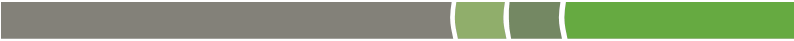 Общество с ограниченной ответственностью«Научно-проектная организация«Южный градостроительный центр»(ООО «НПО «ЮРГЦ»)ВНЕСЕНИЕ ИЗМЕНЕНИЙ В ГЕНЕРАЛЬНЫЙ ПЛАН ДМИТРИЕВСКОГО СЕЛЬСКОГО ПОСЕЛЕНИЯКАВКАЗСКОГО РАЙОНАПОЛОЖЕНИЯ О ТЕРРИТОРИАЛЬНОМ ПЛАНИРОВАНИИДиректор ООО «НПО «ЮРГЦ»						С.Ю. ТрухачевРуководитель проекта 							В.Н. БережнаяРостов-на-Дону2021 г.Раздел 1. Сведения о видах, назначении, наименованиях, характеристиках и местоположении планируемых для размещения объектов местного значения Дмитриевского сельского поселенияПеречень планируемых объектов местного значения, размещаемых в пределах границ Дмитриевского сельского поселения, сформирован на основании материалов действующего генерального плана, материалов по обоснованию настоящего проекта изменений, действующих муниципальных программ, программ комплексного развития систем коммунальной инфраструктуры поселения, инвестиционных программ субъектов естественных монополий, организаций коммунального комплекса. Сведения о характеристиках зон с особыми условиями использования территорий (ЗОУИТ) в случае, если установление таких зон требуется в соответствии с законодательством (разрешенные виды использования земельных участков в границах зоны, запрещенные виды использования земельных участков в границах зоны), приведены в виде отсылочных норм на нормативные правовые акты, регулирующие вопросы установления тех или иных ЗОУИТ. Ссылки приведены в сокращении. Расшифровку сокращений см. ниже:СанПиН 1200 СанПиН 2.2.1/2.1.1.1200-03 «Санитарно-защитные зоны и санитарная классификация предприятий, сооружений и иных объектов» в ред. изм. №4, утв. постановлением Главного санитарного врача РФ от 25.04.2014г. № 31;СанПиН 1100 СанПиН 2.1.4.1110-02 «Зоны санитарной охраны источников водоснабжения и водопроводов питьевого назначения», утв. постановлением Главного санитарного врача РФ от 14.03.2002г. № 10.Сведения о видах, назначении и наименованиях планируемых для размещения объектов местного значения сельского поселения в области водоснабжения, их основные характеристики, их местоположение, а также характеристики зон с особыми условиями использования территорий в случае, если установление таких зон требуется в связи с размещением данных объектовСведения о видах, назначении и наименованиях планируемых для размещения объектов местного значения сельского поселения в области автомобильных дорог местного значения, их основные характеристики, их местоположение, а также характеристики зон с особыми условиями использования территорий в случае, если установление таких зон требуется в связи с размещением данных объектовСведения о видах, назначении и наименованиях планируемых для размещения объектов местного значения сельского поселения в области предупреждения и ликвидации последствий чрезвычайных ситуаций, их основные характеристики, их местоположение, а также характеристики зон с особыми условиями использования территорий в случае, если установление таких зон требуется в связи с размещением данных объектовСведения о видах, назначении и наименованиях планируемых для размещения объектов местного значения сельского поселения, относящиеся к области благоустройства и озеленения территории поселения, их основные характеристики, их местоположение, а также характеристики зон с особыми условиями использования территорий в случае, если установление таких зон требуется в связи с размещением данных объектовРаздел 2. Параметры функциональных зон, сведения о планируемых для размещения в функциональных зонах объектах федерального значения, объектах регионального значения, объектах местного значения, за исключением линейных объектов В соответствии с требованиями Градостроительного кодекса для функциональных зон установлены следующие параметры:максимально допустимый коэффициент застройки зоны (за исключением зон инженерной и транспортной инфраструктур, зон сельскохозяйственного использования, зоны кладбищ);максимальную и среднюю этажность застройки зоны (за исключением зон инженерной и транспортной инфраструктур, зон сельскохозяйственного использования, зоны кладбищ);Коэффициент застройки - отношение площади, занятой под зданиями и сооружениями, к площади участка (квартала). Сведения о планируемых для размещения объектах федерального значения приведены в соответствии с утверждёнными на дату подготовки проекта (октябрь 2021 г.) документами территориального планирования Российской Федерации. Сведения о планируемых для размещения объектах регионального значения приведены в соответствии с действующей редакцией схемы территориального планирования Краснодарского края на дату выполнения проекта генерального плана (октябрь 2021 г.).Сведения о планируемых для размещения объектах местного значения на территории Дмитриевского сельского поселения приведены в соответствии с действующей редакцией схемы территориального планирования Кавказского района на дату выполнения проекта генерального плана (октябрь 2021 г.).Сведения о планируемых для размещения объектах местного значения Дмитриевского сельского поселения приведены в соответствии с разделом 1 настоящего Положения.ФУНКЦИОНАЛЬНЫЕ ЗОНЫ: Зона застройки индивидуальными жилыми домами Застройка преимущественно индивидуальными отдельно стоящими жилыми домами (не выше 3-х надземных этажей), жилыми домами на ЗУ для ведения ЛПХ с приусадебными земельными участками, и блокированными жилыми домами (с количеством этажей не более чем 3), в том числе с приквартирными земельными участками и сопутствующими объектами обслуживания жилой застройки и объектами первичной ступени культурно-бытового обслуживания.Параметры функциональной зоныДля зоны застройки индивидуальными жилыми домами установлены следующие параметры функциональной зоны:СВЕДЕНИЯ О ПЛАНИРУЕМЫХ ДЛЯ РАЗМЕЩЕНИЯ ОБЪЕКТАХ ФЕДЕРАЛЬНОГО ЗНАЧЕНИЯРазмещение планируемых объектов федерального значения в пределах зоны не предусмотрено действующими документами территориального планирования Российской Федерации.Сведения о планируемых для размещения объектах регионального значения Размещение планируемых объектов регионального значения в пределах зоны не предусмотрено действующими документами территориального планирования Краснодарского края. Сведения о планируемых для размещения объектах местного значенияРазмещение планируемых объектов местного значения муниципального района не предусмотрено действующими документами территориального планирования Кавказского района.В пределах зоны размещаются планируемые объекты местного значения поселения в сфере электро-, газо-, тепло-, водоснабжения и водоотведения, автомобильных дорог местного значения в границах населенных пунктов и иные объекты необходимые для решения вопросов местного значения поселения. Зона застройки малоэтажными жилыми домами (до 4 этажей, включая мансардный).Застройка преимущественно блокированными домами (с количеством этажей не более чем 3), в том числе с приквартирными участками и многоквартирными малоэтажными жилыми домами высотой до 4 этажей, включая мансардный и сопутствующими объектами обслуживания жилой застройки и объектами первичной ступени культурно-бытового обслуживания.Параметры функциональной зоныДля зоны застройки малоэтажными жилыми домами (до 4 этажей, включая мансардный) установлены следующие параметры функциональной зоны:Сведения о планируемых для размещения объектах федерального значенияРазмещение планируемых объектов федерального значения в пределах зоны не предусмотрено действующими документами территориального планирования Российской Федерации.Сведения о планируемых для размещения объектах регионального значенияРазмещение планируемых объектов регионального  значения в пределах зоны не предусмотрено действующими документами территориального планирования Краснодарского края.Сведения о планируемых для размещения объектах местного значенияРазмещение планируемых объектов местного значения муниципального района не предусмотрено действующими документами территориального планирования Кавказского района.В пределах зоны размещаются планируемые объекты местного значения поселения в сфере электро-, газо-, тепло-, водоснабжения и водоотведения, автомобильных дорог местного значения в границах населенных пунктов и иные объекты необходимые для решения вопросов местного значения поселения.Многофункциональная общественно-деловая зонаПредназначена для размещения объектов делового, общественного и коммерческого назначения, торговли, общественного питания, коммунально-бытового назначения, вспомогательной инфраструктуры, а также для обслуживания объектов, необходимых для осуществления производственной и предпринимательской деятельности.Параметры функциональной зоныДля многофункциональной общественно-деловой зоны установлены следующие параметры:Сведения о планируемых для размещения объектах федерального значения Размещение планируемых объектов федерального значения в пределах зоны не предусмотрено действующими документами территориального планирования Российской Федерации.Сведения о планируемых для размещения объектах регионального значения Размещение планируемых объектов регионального значения в пределах зоны не предусмотрено действующими документами территориального планирования Краснодарского края.Сведения о планируемых для размещения объектах местного значенияРазмещение планируемых объектов местного значения муниципального района не предусмотрено действующими документами территориального планирования Кавказского района.В пределах зоны размещаются планируемые объекты местного значения поселения в сфере электро-, газо-, тепло-, водоснабжения и водоотведения, автомобильных дорог местного значения в границах населенных пунктов и иные объекты необходимые для решения вопросов местного значения поселения. Зона специализированной  общественной застройкиПредназначена для размещения объектов дошкольных образовательных организаций, общеобразовательных организаций, организаций дополнительного образования, объектов культуры и искусства, здравоохранения, социального назначения, физической культуры и массового спорта, специализированной общественной застройки иных видов, а также вспомогательной инфраструктуры.Параметры функциональной зоныДля зоны специализированной общественной застройки установлены следующие параметры:Сведения о планируемых для размещения объектах федерального значения Размещение планируемых объектов федерального значения в пределах зоны не предусмотрено действующими документами территориального планирования Российской Федерации.Сведения о планируемых для размещения объектах регионального значения Размещение планируемых объектов регионального значения в пределах зоны не предусмотрено действующими документами территориального планирования Краснодарского края.Сведения о планируемых для размещения объектах местного значенияВ пределах зоны предусмотрено размещение планируемых объектов местного значения муниципального района  в области образования: - реконструкция МБДОУ ЦРР-д/с №21, вместимостью 60  мест.;- строительство ДОУ вместимостью 140 мест по адресу, переулок средний тупик,2. Площадь участка 5000 кв.м.В пределах зоны размещаются планируемые объекты местного значения поселения в сфере электро-, газо-, тепло-, водоснабжения и водоотведения, автомобильных дорог местного значения в границах населенных пунктов и иные объекты, необходимые для решения вопросов местного значения поселения. Производственная зонаПредназначена для размещения производственных предприятий, объектов недропользования, агропромышленных объектов, складских комплексов, сопутствующей инженерной и транспортной инфраструктуры, АЗС, АГЗС, а также коммерческих объектов, допускаемых к размещению в зонах производственного использования.Параметры функциональной зоныДля производственной зоны установлены следующие параметры:Сведения о планируемых для размещения объектах федерального значения Размещение планируемых объектов федерального значения в пределах зоны не предусмотрено действующими документами территориального планирования Российской Федерации.Сведения о планируемых для размещения объектах регионального значения Размещение планируемых объектов регионального значения в пределах зоны не предусмотрено действующими документами территориального планирования Краснодарского края.Сведения о планируемых для размещения объектах местного значенияРазмещение планируемых объектов местного значения муниципального района не предусмотрено действующими документами территориального планирования Кавказского  района.В пределах зоны размещаются планируемые объекты местного значения поселения в сфере электро-, газо-, тепло-, водоснабжения и водоотведения, автомобильных дорог местного значения в границах населенных пунктов и иные объекты необходимые для решения вопросов местного значения поселения.Коммунально-складская зона:Размещение коммунальных и складских объектов, мелких производственных предприятий с СЗЗ до 100 м, в т.ч. сооружений для хранения транспорта, складов, агропромышленных и сельскохозяйственных объектов, сопутствующей инженерной и транспортной инфраструктуры, АЗС, АГЗС, а также коммерческих объектов, объектов общественно-делового назначения, допускаемых к размещению в коммунально-складской зоне. Параметры функциональной зоныДля коммунально-складской зоны установлены следующие параметры:Сведения о планируемых для размещения объектах федерального значения Размещение планируемых объектов федерального значения в пределах зоны не предусмотрено действующими документами территориального планирования Российской Федерации.Сведения о планируемых для размещения объектах регионального значения Размещение планируемых объектов регионального значения в пределах зоны не предусмотрено действующими документами территориального планирования Краснодарского края. Сведения о планируемых для размещения объектах местного значенияРазмещение планируемых объектов местного значения муниципального района не предусмотрено действующими документами территориального планирования Кавказского района.Добавить ПЧВ пределах зоны размещаются планируемые объекты местного значения поселения в сфере электро-, газо-, тепло-, водоснабжения и водоотведения, автомобильных дорог местного значения и иные объекты необходимые для решения вопросов местного значения поселения. Зона инженерной инфраструктурыРазмещение объектов инженерного обеспечения, в т.ч. коридоров пропуска коммуникаций.Параметры функциональной зоныДля зоны инженерной инфраструктуры не установлены параметры функциональной зоны.Сведения о планируемых для размещения объектах федерального значения Размещение планируемых объектов федерального значения в пределах зоны не предусмотрено действующими документами территориального планирования Российской Федерации.Сведения о планируемых для размещения объектах регионального значения Размещение планируемых объектов регионального значения в пределах зоны не предусмотрено действующими документами территориального планирования Краснодарского края.  Сведения о планируемых для размещения объектах местного значенияРазмещение планируемых объектов местного значения муниципального района не предусмотрено действующими документами территориального планирования Кавказского района.В пределах зоны размещаются планируемые объекты местного значения поселения в сфере электро-, газо-, тепло-, водоснабжения и водоотведения, автомобильных дорог местного значения и иные объекты необходимые для решения вопросов местного значения поселения. Зона транспортной инфраструктуры Предназначена для размещения объектов транспорта: автомобильного, железнодорожного и трубопроводного, улиц и дорог, уличного озеленения, объектов капитального строительства, относящихся к обслуживанию транспортной инфраструктуры, а также транспортной инфраструктуры иных видов.Параметры функциональной зоныДля зоны транспортной инфраструктуры не установлены параметры функциональной зоны.Сведения о планируемых для размещения объектах федерального значения Размещение планируемых объектов федерального значения в пределах зоны не предусмотрено действующими документами территориального планирования Российской Федерации.Сведения о планируемых для размещения объектах регионального значения В пределах зоны действующими документами территориального планирования Краснодарского края предусмотрено размещение объектов регионального значения в области автомобильных дорог регионального или межмуниципального значения: реконструкция участка автомобильной дороги станица Кавказская – Страница Новопокровская, протяжённостью 30,075 км.Сведения о планируемых для размещения объектах местного значенияРазмещение планируемых объектов местного значения муниципального района не предусмотрено действующими документами территориального планирования Кавказского района.В пределах зоны размещаются планируемые объекты местного значения поселения в сфере электро-, газо-, тепло-, водоснабжения и водоотведения, автомобильных дорог местного значения и иные объекты необходимые для решения вопросов местного значения поселения. Добавить скверыЗона сельскохозяйственного использованияТерритории, занятые сельскохозяйственными угодьями, производствами сельскохозяйственных предприятий, объектами сельскохозяйственного назначения и предназначенные для ведения сельского хозяйства, садоводства и огородничества, личного подсобного хозяйства, развития объектов сельскохозяйственного назначения, в составе земель населённых пунктов.  Параметры функциональной зоныДля зоны сельскохозяйственных угодий не установлены параметры функциональной зоны.Сведения о планируемых для размещения объектах федерального значения Размещение планируемых объектов федерального значения в пределах зоны не предусмотрено действующими документами территориального планирования Российской Федерации.Сведения о планируемых для размещения объектах регионального значения Размещение планируемых объектов регионального значения в пределах зоны не предусмотрено действующими документами территориального планирования Краснодарского края.  Сведения о планируемых для размещения объектах местного значенияРазмещение планируемых объектов местного значения муниципального района не предусмотрено действующими документами территориального планирования Кавказского района.В пределах зоны размещаются планируемые объекты местного значения поселения в сфере электро-, газо-, тепло-, водоснабжения и водоотведения и иные объекты необходимые для решения вопросов местного значения поселения. Зона сельскохозяйственных угодий Территории, занятые сельскохозяйственными угодьями в составе земель сельскохозяйственного назначения за границами населенного пункта, при наличии в отношении таких земель границ, установленных в государственной системе координат. Параметры функциональной зоныДля зоны сельскохозяйственных угодий не установлены параметры функциональной зоны.Сведения о планируемых для размещения объектах федерального значения Размещение планируемых объектов федерального значения в пределах зоны не предусмотрено действующими документами территориального планирования Российской Федерации.Сведения о планируемых для размещения объектах регионального (краевого) значения Размещение планируемых объектов регионального значения в пределах зоны не предусмотрено действующими документами территориального планирования Краснодарского края.  Сведения о планируемых для размещения объектах местного значенияРазмещение планируемых объектов местного значения муниципального района не предусмотрено действующими документами территориального планирования Кавказского района.В пределах зоны размещаются планируемые объекты местного значения поселения в сфере электро-, газо-, тепло-, водоснабжения и водоотведения и иные объекты необходимые для решения вопросов местного значения поселения. Иные зоны сельскохозяйственного назначенияТерритории, занятые сельскохозяйственными угодьями, производствами сельскохозяйственных предприятий, объектами сельскохозяйственного назначения и предназначенные для ведения сельского хозяйства, садоводства и огородничества, личного подсобного хозяйства, развития объектов сельскохозяйственного назначения за границами населённого пункта на землях сельскохозяйственного назначения. Параметры функциональной зоныДля зоны сельскохозяйственных угодий не установлены параметры функциональной зоны.Сведения о планируемых для размещения объектах федерального значения Размещение планируемых объектов федерального значения в пределах зоны не предусмотрено действующими документами территориального планирования Российской Федерации.Сведения о планируемых для размещения объектах регионального значения Размещение планируемых объектов регионального значения в пределах зоны не предусмотрено действующими документами территориального планирования Краснодарского края.  Сведения о планируемых для размещения объектах местного значенияРазмещение планируемых объектов местного значения муниципального района не предусмотрено действующими документами территориального планирования Кавказского района.В пределах зоны размещаются планируемые объекты местного значения поселения в сфере электро-, газо-, тепло-, водоснабжения и водоотведения и иные объекты необходимые для решения вопросов местного значения поселения. Производственная зона сельскохозяйственных предприятийТерритории, занятые зданиями, строениями, сооружениями, используемыми для производства, хранения, первичной переработки сельскохозяйственной продукции и обеспечения сельскохозяйственного производства.Параметры функциональной зоныДля производственной зоны сельскохозяйственных предприятий не установлены параметры функциональной зоны.Сведения о планируемых для размещения объектах федерального значенияРазмещение планируемых объектов федерального значения в пределах зоны не предусмотрено действующими документами территориального планирования Российской Федерации.Сведения о планируемых для размещения объектах регионального значенияРазмещение планируемых объектов регионального значения в пределах зоны не предусмотрено действующими документами территориального планирования Краснодарского края.Сведения о планируемых для размещения объектах местного значенияРазмещение планируемых объектов местного значения муниципального района не предусмотрено действующими документами территориального планирования Кавказского района.В пределах зоны размещаются планируемые объекты местного значения поселения в сфере электро-, газо-, тепло-, водоснабжения и водоотведения и иные объекты необходимые для решения вопросов местного значения поселения.Зона озелененных территорий общего пользования (лесопарки, парки, сады, скверы, бульвары, городские леса) Предназначена для размещения городских лесов, парков, скверов, садов, бульваров, набережных, зеленых насаждений, предназначенных для благоустройства территории, размещения уличного озеленения на крупных обособленных участках улично-дорожной сети, не выделенных в скверы и бульвары, отдельных спортивных объектов и сопутствующей инфраструктуры.Параметры функциональной зоныДля зоны озелененных территорий общего пользования установлены следующие параметры:Сведения о планируемых для размещения объектах федерального значения Размещение планируемых объектов федерального значения в пределах зоны не предусмотрено действующими документами территориального планирования Российской Федерации.Сведения о планируемых для размещения объектах регионального значения Размещение планируемых объектов регионального значения в пределах зоны не предусмотрено действующими документами территориального планирования Краснодарского края.Сведения о планируемых для размещения объектах местного значенияРазмещение планируемых объектов местного значения муниципального района не предусмотрено действующими документами территориального планирования Кавказского района.В пределах зоны размещаются планируемые объекты местного значения поселения в сфере электро-, газо-, тепло-, водоснабжения и водоотведения, автомобильных дорог местного значения в границах населенных пунктов, а также парки, скверы, бульвары, набережные и иные объекты, необходимые для решения вопросов местного значения поселения. Зона рекреационного назначенияТерритории, занятые  участками естественного произрастания многолетних насаждений вдоль водных объектов.Параметры функциональной зоныДля зоны рекреационного назначения не установлены параметры функциональной зоны.Сведения о планируемых для размещения объектах федерального значенияРазмещение планируемых объектов федерального значения в пределах зоны не предусмотрено действующими документами территориального планирования Российской Федерации.Сведения о планируемых для размещения объектах регионального значенияРазмещение планируемых объектов регионального значения в пределах зоны не предусмотрено действующими документами территориального планирования Краснодарского края.Сведения о планируемых для размещения объектах местного значенияРазмещение планируемых объектов местного значения муниципального района не предусмотрено действующими документами территориального планирования Кавказского района.В пределах зоны размещаются планируемые объекты местного значения поселения в сфере электро-, газо-, тепло-, водоснабжения и водоотведения, автомобильных дорог местного значения в границах населенных пунктов и иные объекты необходимые для решения вопросов местного значения поселения.Зона кладбищПредназначена для размещения объектов захоронения (кладбищ, крематориев, колумбариев), культовых объектов при них.Параметры функциональной зоныДля зоны кладбищ не установлены параметры функциональной зоны.Сведения о планируемых для размещения объектах федерального значения Размещение планируемых объектов федерального значения в пределах зоны не предусмотрено действующими документами территориального планирования Российской Федерации.Сведения о планируемых для размещения объектах регионального значения Размещение планируемых объектов регионального значения в пределах зоны не предусмотрено действующими документами территориального планирования Краснодарского края.Сведения о планируемых для размещения объектах местного значенияРазмещение планируемых объектов местного значения муниципального района не предусмотрено действующими документами территориального планирования Кавказского района.В пределах зоны размещаются планируемые объекты местного значения поселения в сфере электро-, газо-, тепло-, водоснабжения и водоотведения и иные объекты необходимые для решения вопросов местного значения поселения. Зона режимных территорийПредназначена для размещения режимных объектов.Параметры функциональной зоныДля зоны режимных территорий не установлены параметры функциональной зоны.Сведения о планируемых для размещения объектах федерального значенияРазмещение планируемых объектов федерального значения в пределах зоны не предусмотрено действующими документами территориального планирования Российской Федерации.Сведения о планируемых для размещения объектах регионального значенияРазмещение планируемых объектов регионального значения в пределах зоны не предусмотрено действующими документами территориального планирования Краснодарского края.Сведения о планируемых для размещения объектах местного значенияРазмещение планируемых объектов местного значения муниципального района не предусмотрено действующими документами территориального планирования Кавказского района.В пределах зоны размещаются планируемые объекты местного значения поселения в сфере электро-, газо-, тепло-, водоснабжения и водоотведения и иные объекты необходимые для решения вопросов местного значения поселения.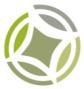 ОБЩЕСТВО С ОГРАНИЧЕННОЙ ОТВЕТСТВЕННОСТЬЮ«НАУЧНО-ПРОЕКТНАЯ ОРГАНИЗАЦИЯ«ЮЖНЫЙ ГРАДОСТРОИТЕЛЬНЫЙ ЦЕНТР»344000, г. РОСТОВ-НА-ДОНУ, пер. ГАЗЕТНЫЙ, 121/262а, ОФ.4а(863)242-99-70, 242-99-68, WWW.URGC.INFOЗаказ:  27-2021Заказчики: Администрация МО Кавказский район;ИП Глава КФХ Каныгин А.В№ ппВид объектаНазначениеобъектаНаименованиепланируемого объектаОсновныехарактеристики объектаМестоположениеХарактеристики зон с особыми условиями использования территории1объекты инженерной инфраструктурыорганизация в границах сельского поселения водоснабжения населенияРеконструкция водопроводных сетей по ул. МираПротяженность 3,56 кмДмитриевское сельское поселение, ст. Дмитри-евскаяНе требуется установление зон с особыми условиями исп. территории2объекты инженерной инфраструктурыорганизация в границах сельского поселения водоснабжения населенияРеконструкция водопроводных сетей по ул. ЛенинаПротяженность 3,97 кмДмитриевское сельское поселение, ст. Дмитри-евскаяНе требуется установление зон с особыми условиями исп. территории3объекты инженерной инфраструктурыорганизация в границах сельского поселения водоснабжения населенияРеконструкция водопроводных сетей по ул. ЩербининаПротяженность 1,18 кмДмитриевское сельское поселение, ст. Дмитри-евскаНе требуется установление зон с особыми условиями исп. территории4объекты инженерной инфраструктурыорганизация в границах сельского поселения водоснабжения населенияРеконструкция водопроводных сетей по ул. 22 партсъезда  КПССПротяженность 3,17 кмДмитриевское сельское поселение, ст. Дмитри-евскаНе требуется установление зон с особыми условиями исп. территории№ ппВид объектаНазначениеобъектаНаименованиепланируемого объектаОсновныехарактеристики объектаМестоположениеХарактеристики зон с особыми условиями использования территории1Автомобильные дороги местного значенияУлицы и дороги местного значения и искусственные сооружения на дорогах в границах сельского поселенияРеконструкция ул. ВерхняяПротяженность 1,07 кмДмитриевское сельское поселение, ст. Дмитри-евскаяНе требуется установление зон с особыми условиями исп. территории2Автомобильные дороги местного значенияУлицы и дороги местного значения и искусственные сооружения на дорогах в границах сельского поселенияРеконструкция ул. Мира (восточная часть и городок), Протяженность 1,5 кмДмитриевское сельское поселение, ст. Дмитри-евскаяНе требуется установление зон с особыми условиями исп. территории3Автомобильные дороги местного значенияУлицы и дороги местного значения и искусственные сооружения на дорогах в границах сельского поселенияРеконструкция ул. ПролетарскаяПротяженность 1,32 кмДмитриевское сельское поселение, ст. Дмитри-евскаяНе требуется установление зон с особыми условиями исп. территории4Автомобильные дороги местного значенияУлицы и дороги местного значения и искусственные сооружения на дорогах в границах сельского поселенияРеконструкция ул. МельничнаяПротяженность 1,58кмДмитриевское сельское поселение, ст. Дмитри-евскаяНе требуется установление зон с особыми условиями исп. территории5Автомобильные дороги местного значенияУлицы и дороги местного значения и искусственные сооружения на дорогах в границах сельского поселенияРеконструкция ул ПолеваяПротяженность 0,48кмДмитриевское сельское поселение, ст. Дмитри-евскаяНе требуется установление зон с особыми условиями исп. территории№ п/пНаименование объектаОсновные характеристики объектаМестоположениеСрок реализацииЗОУИТ1Пожарная часть На 2 пожарных автомобиля в соответствии с НПБ 101-95 и положениями «Технического регламента о требованиях пожарной безопасности» № 123-ФЗ Площадь участка 0,8 гаДмитриевское сельское поселение, ст. Дмитриевскаядо 2029г.Санитарно-защитные зоны должны быть определены проектом по СанПиН 2.2.1/2.1.1.1200-03№ ппВид объектаНазначениеобъектаНаименованиепланируемого объектаОсновныехарактеристики объектаМестоположениеХарактеристики зон с особыми условиями использования территории1Объекты в области благоустройства и озелененияБлагоустройство и озеленениескверПлощадь земельного участка 3966 кв. мПересечение ул. Ленина и ул. Щерби-нинаНе требуется установление зон с особыми условиями исп. территории2Объекты в области благоустройства и озелененияБлагоустройство и озеленениескверПлощадь земельного участка 2938 кв. мВосточная часть ул. ВерхняяНе требуется установление зон с особыми условиями исп. территории3Объекты в области благоустройства и озелененияБлагоустройство и озеленениескверПлощадь земельного участка 2926 кв. мВосточная часть ул. МираНе требуется установление зон с особыми условиями исп. территории4Объекты в области благоустройства и озелененияБлагоустройство и озеленениескверПлощадь земельного участка 1160 кв. мПересечение  ул. 22 парт.съезда КПСС, ул. Ленина и ул. ОктябрьскойНе требуется установление зон с особыми условиями исп. территории5Объекты в области благоустройства и озелененияБлагоустройство и озеленениескверПлощадь земельного участка 7277 кв. мУл. Октябрьская, рядом с территорией д/садаНе требуется установление зон с особыми условиями исп. территории6Объекты в области благоустройства и озелененияБлагоустройство и озеленениескверПлощадь земельного участка 4628 кв. мВ западной части ул.ЛенинаНе требуется установление зон с особыми условиями исп. территории7Объекты в области благоустройства и озелененияБлагоустройство и озеленениескверПлощадь земельного участка 6332 кв. мсеверне по ул. 22 парт.съезда КПССНе требуется установление зон с особыми условиями исп. территорииНаименование параметраЕд. изм.Значениемаксимально допустимый коэффициент застройки зоныед.для индивидуальных жилых домов:при площади участка  1200 кв. м и более – 0,2;при площади участка свыше 1000 кв. м – 0,4этажность застройки зоны:максимальнаяэт.для индивидуальных жилых домов, жилых домов на ЗУ для ведения ЛПХ, для блокированных жилых домов- до 3 надземных этажей включительносредняяэт.2минимальнаяэт.1Наименование параметраЕд. изм.Значениемаксимально допустимый коэффициент застройки зоныед.для блокированных жилых домов и многоквартирных жилых домов (блокированного типа)-0,4;для многоквартирных жилых домов (секционных, галерейных, коридорных)-0,3этажность застройки зоны:максимальнаяэт.4 (надземных)средняяэт.3минимальнаяэт.2Наименование параметраЕд. изм.Значениемаксимально допустимый коэффициент застройки зоныед.1,0этажность застройки зоны:максимальнаяэт.До 5 этажей, включая мансардныйсредняяэт.3минимальнаяэт.1Наименование параметраЕд. изм.Значениемаксимально допустимый коэффициент застройки зоныед.0,8этажность застройки зоны:максимальнаяэт.До 5 этажей, включая мансардныйсредняяэт.3минимальнаяэт.1Наименование параметраЕд. изм.Значениемаксимально допустимый коэффициент застройки зоныед.0,6этажность застройки зоны:максимальнаяэт.не установленасредняяэт.не установленаминимальнаяэт.1Наименование параметраЕд. изм.Значениемаксимально допустимый коэффициент застройки зоныед.0,6этажность застройки зоны:максимальнаяэт.не установленасредняяэт.не установленаминимальнаяэт.1Наименование параметраЕд. изм.Значениемаксимально допустимый коэффициент застройки зоныед.0,07 (для парков)0,05 (для садов)0,0 (для скверов) этажность застройки зоны:максимальнаяэт.не установленасредняяэт.не установленаминимальнаяэт.не установлена